День взросления!25 августа в детском саду  прошёл День взросления.  Вместе с клоунессой Ириской дети выполняли различные задания и отгадывали загадки, танцевали, играли в музыкальные игры. Ребята показали, что они стали взрослее, получили заряд бодрости и веселья!!!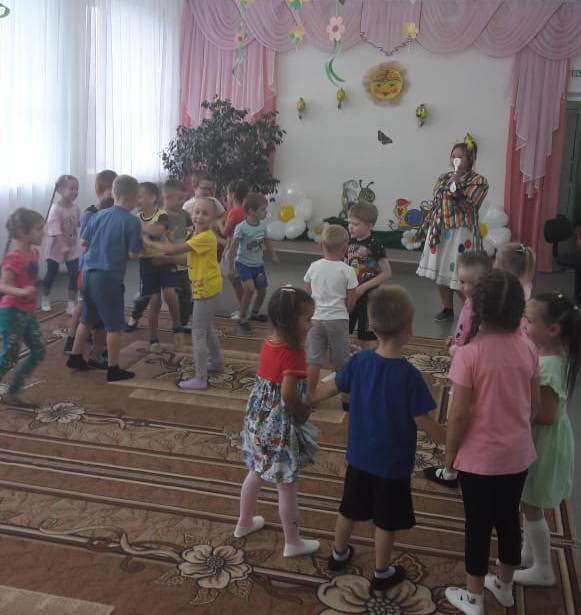 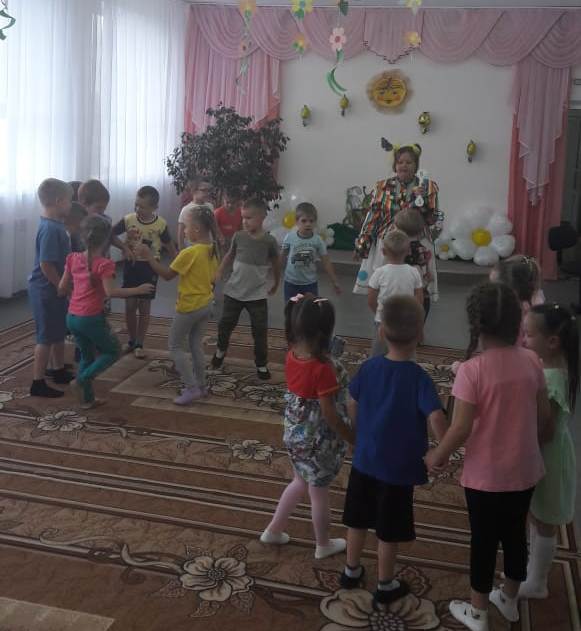 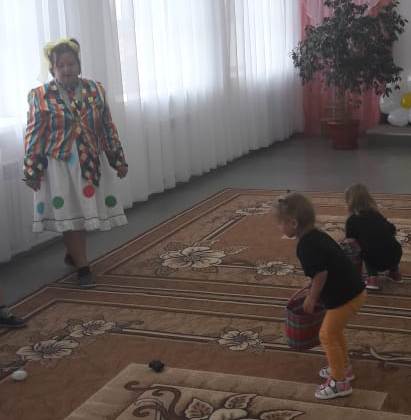 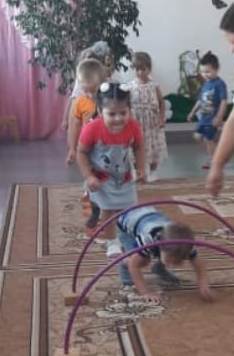 